                                                                                                                                                                                                                           ИНН/КПП: 7702781615/770201001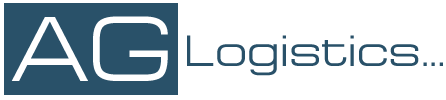 Юридический адрес: 127051 г. Москва, пер. Сухаревский М. дом.9 строение 1 офис №36 Почтовый адрес: 141100 М.О. г. Щелково, 1-й Советский пер. д. 25Расчетный счет: 4070 2810 2006 5000 0088К. счет: 3010 1810 0000 0000 0311 в ОАО «ОТП Банк» г. КоролевБИК: 044 525 311ОГРН: 1127 7460 712 54 Телефон: +7(495) 978-57-88, 978-57-98Договор-заявка на оказание транспортно-экспедиционных услуг № 000 от -/-/2015*Выберете тарифный план для выполнения своего заказа;Оплату данной заявки на перевозку груза. Клиент гарантирует в трехдневный срок с момента получения от исполнителя счета на оказанные услуги по факсимильной связи. Клиент согласен с тем, что заявка утвержденная печатью организации по факсимильной связи является подлинной и имеет полную юридическую силу. При оформлении заявки по фиксированной ставке на внутригородскую перевозку, на погрузочные и разгрузочные работы выделяется 6 часов (загрузка/выгрузка: 3/3). При оформлении заявки по фиксированной ставке на  перевозку по РФ (свыше 400 км от МКАД), на погрузочные и разгрузочные работы выделяется 24 часа (загрузка/выгрузка: 12/12).Клиент ознакомлен и согласен с тарифами и условиями работы компании ООО «Автогросс»ЗАКАЗЧИК:_________________                                                                                                                 ИСПОЛНИТЕЛЬ:_________________                    М.П.                                                                                                                                                                           М.П.Фирма заказчик*Юр., адрес*ИНН/КПП/ОКПО*Банк*Р. счет*К. счет*БИК / ОГРН*Телефон*ГРУЗООТПРАВИТЕЛЬ*ГРУЗООТПРАВИТЕЛЬ*ГРУЗООТПРАВИТЕЛЬ*ГРУЗООТПРАВИТЕЛЬ*ГРУЗООТПРАВИТЕЛЬ*ГРУЗООТПРАВИТЕЛЬ*ГРУЗООТПРАВИТЕЛЬ*МЕСТО ПОГРУЗКИ*МЕСТО ПОГРУЗКИ*МЕСТО ПОГРУЗКИ*МЕСТО ПОГРУЗКИ*МЕСТО ПОГРУЗКИ*МЕСТО ПОГРУЗКИ*МЕСТО ПОГРУЗКИ*КОНТАКТНОЕ ЛИЦО, ТЕЛЕФОН*КОНТАКТНОЕ ЛИЦО, ТЕЛЕФОН*КОНТАКТНОЕ ЛИЦО, ТЕЛЕФОН*КОНТАКТНОЕ ЛИЦО, ТЕЛЕФОН*КОНТАКТНОЕ ЛИЦО, ТЕЛЕФОН*КОНТАКТНОЕ ЛИЦО, ТЕЛЕФОН*КОНТАКТНОЕ ЛИЦО, ТЕЛЕФОН*ГРУЗОПОЛУЧАТЕЛЬ*ГРУЗОПОЛУЧАТЕЛЬ*ГРУЗОПОЛУЧАТЕЛЬ*ГРУЗОПОЛУЧАТЕЛЬ*ГРУЗОПОЛУЧАТЕЛЬ*ГРУЗОПОЛУЧАТЕЛЬ*ГРУЗОПОЛУЧАТЕЛЬ*АДРЕС ГРУЗОПОЛУЧАТЕЛЯ*АДРЕС ГРУЗОПОЛУЧАТЕЛЯ*АДРЕС ГРУЗОПОЛУЧАТЕЛЯ*АДРЕС ГРУЗОПОЛУЧАТЕЛЯ*АДРЕС ГРУЗОПОЛУЧАТЕЛЯ*АДРЕС ГРУЗОПОЛУЧАТЕЛЯ*АДРЕС ГРУЗОПОЛУЧАТЕЛЯ*КОНТАКТНОЕ ЛИЦО, ТЕЛЕФОН*КОНТАКТНОЕ ЛИЦО, ТЕЛЕФОН*КОНТАКТНОЕ ЛИЦО, ТЕЛЕФОН*КОНТАКТНОЕ ЛИЦО, ТЕЛЕФОН*КОНТАКТНОЕ ЛИЦО, ТЕЛЕФОН*КОНТАКТНОЕ ЛИЦО, ТЕЛЕФОН*КОНТАКТНОЕ ЛИЦО, ТЕЛЕФОН*Наименование груза*Наименование груза*Кол-вомест*Вес нетто, кг*Вес нетто, кг*Вес нетто, кг*Объем, м3*Объем, м3*Объем, м3*Объем, м3*Вид*упаковкиВид*упаковкиСтоимость груза*Стоимость груза*Примечание*Примечание*ДАТА И ВРЕМЯ ЗАГРУЗКИ:*ДАТА И ВРЕМЯ ЗАГРУЗКИ:*ДАТА И ВРЕМЯ ЗАГРУЗКИ:*ДАТА И ВРЕМЯ ЗАГРУЗКИ:*ДАТА И ВРЕМЯ ЗАГРУЗКИ:*ДАТА И ВРЕМЯ ЗАГРУЗКИ:*ДАТА И ВРЕМЯ ЗАГРУЗКИ:*ДАТА И ВРЕМЯ ЗАГРУЗКИ:*ДАТА И ВРЕМЯ ЗАГРУЗКИ:*ДАТА И ВРЕМЯ ЗАГРУЗКИ:*ДАТА И ВРЕМЯ ЗАГРУЗКИ:*ДАТА И ВРЕМЯ ВЫГРУЗКИ:*  ДАТА И ВРЕМЯ ВЫГРУЗКИ:*  ДАТА И ВРЕМЯ ВЫГРУЗКИ:*  ДАТА И ВРЕМЯ ВЫГРУЗКИ:*  ДАТА И ВРЕМЯ ВЫГРУЗКИ:*  ДАТА И ВРЕМЯ ВЫГРУЗКИ:*  ДАТА И ВРЕМЯ ВЫГРУЗКИ:*  ДАТА И ВРЕМЯ ВЫГРУЗКИ:*  ДАТА И ВРЕМЯ ВЫГРУЗКИ:*  ДАТА И ВРЕМЯ ВЫГРУЗКИ:*  ДАТА И ВРЕМЯ ВЫГРУЗКИ:*  ОПЛАТА ЗА ПЕРЕВОЗКУ:* ОПЛАТА ЗА ПЕРЕВОЗКУ:* ОПЛАТА ЗА ПЕРЕВОЗКУ:* ОПЛАТА ЗА ПЕРЕВОЗКУ:* ОПЛАТА ЗА ПЕРЕВОЗКУ:* Б/р  Б/р  Б/р  Н/р  Н/р  Н/р  ТИП КУЗОВА:* ТИП КУЗОВА:* ТИП КУЗОВА:* ТИП КУЗОВА:* ТИП КУЗОВА:* Экспедирование грузаВыезд за МКАДВыезд за МКАДВыезд за МКАДПомощь ЗАГР/ВЫГРПомощь ЗАГР/ВЫГРПомощь ЗАГР/ВЫГРПомощь ЗАГР/ВЫГРПомощь ЗАГР/ВЫГРПропуск МОЖДПропуск МОЖДПропуск МОЖДПропуск МОЖДПропуск ТТКПропуск ТТКПропуск СКДАДАДАДАНЕТНЕТНЕТНЕТНЕТНЕТНЕТНЕТНЕТНЕТНЕТНЕТПЕРЕВОЗЧИКПЕРЕВОЗЧИКПЕРЕВОЗЧИКПЕРЕВОЗЧИКООО «Автогросс»ООО «Автогросс»ООО «Автогросс»ООО «Автогросс»ООО «Автогросс»ООО «Автогросс»ООО «Автогросс»ООО «Автогросс»ООО «Автогросс»ООО «Автогросс»ООО «Автогросс»ООО «Автогросс»НОМЕР АВТОМОБИЛЯНОМЕР АВТОМОБИЛЯНОМЕР АВТОМОБИЛЯНОМЕР АВТОМОБИЛЯФ.И.О. ВОДИТЕЛЯФ.И.О. ВОДИТЕЛЯФ.И.О. ВОДИТЕЛЯФ.И.О. ВОДИТЕЛЯТЕЛЕФОН ВОДИТЕЛЯТЕЛЕФОН ВОДИТЕЛЯТЕЛЕФОН ВОДИТЕЛЯТЕЛЕФОН ВОДИТЕЛЯПАСПОРТНЫЕ ДАННЫЕ ВОДИТЕЛЯПАСПОРТНЫЕ ДАННЫЕ ВОДИТЕЛЯПАСПОРТНЫЕ ДАННЫЕ ВОДИТЕЛЯПАСПОРТНЫЕ ДАННЫЕ ВОДИТЕЛЯ